Spørsmål og spørsmålstyper for karrierelæringHer er en rekke spørsmål og spørsmålstyper som går mer i dybden av det som skal undersøkes, enten det er jobbskygging, fagdag, skolebesøk eller andre praktiske aktiviteter. Elevene og foreldrene kan ha nytte av å få et utvidet arsenal av gode spørsmål for å understøtte karrierelæring.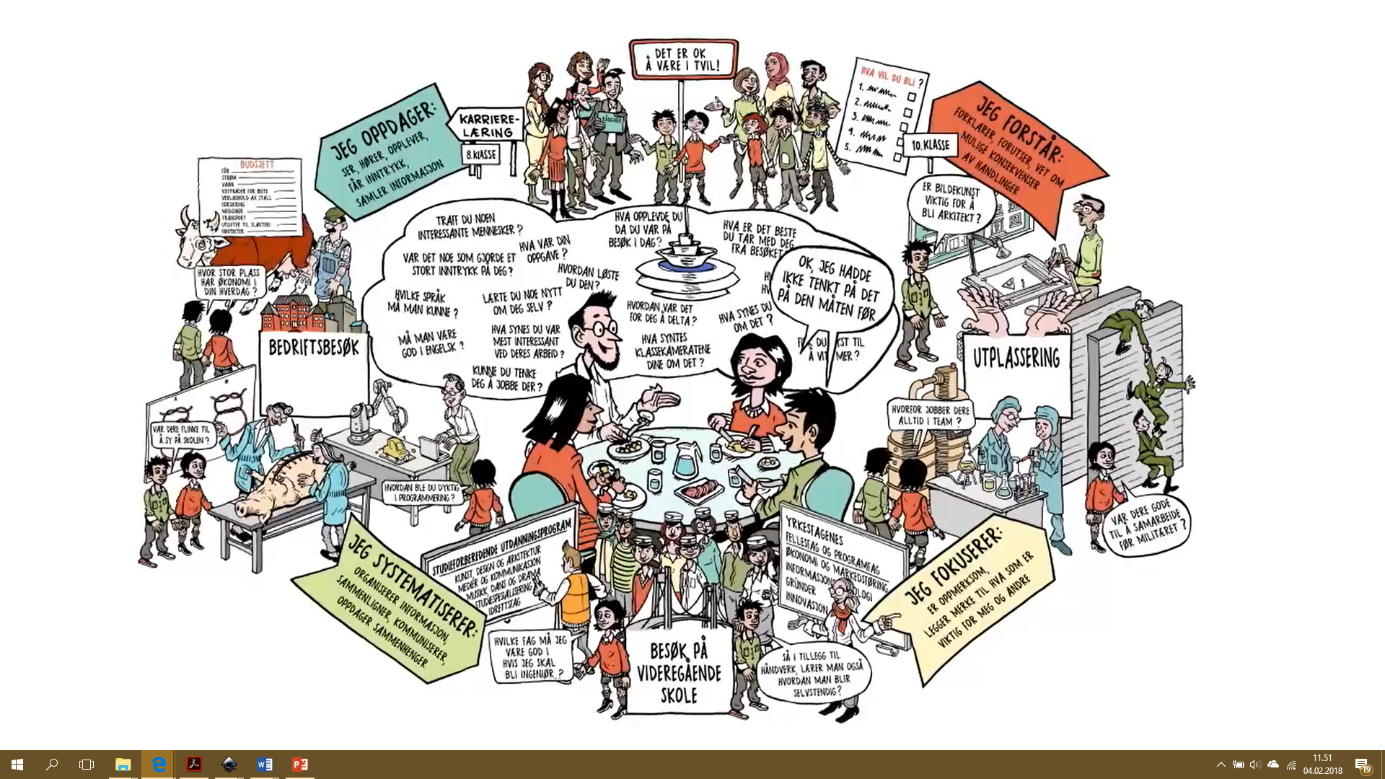 Forskjellige spørsmålstyperForskjellige spørsmålstyper1.Undersøkende spørsmålHvem møtte du? Hva sa de? Hva viste de deg?Hva var dine oppgaver? Hvordan løste du dem?Hva fortalte de du møtte om sine utdanningsvalg?Hvordan var fordelingden på kjønn i bedriften eller på lærestedet?Hva tenker de du møtte er mest interessant og utfordrende med arbeidet sitt?4.Handlingsorienterende spørsmålStemmer opplevelsen din overens med de forestillingene du hadde før aktiviteten?Tenk etter hva som er grunnen til at du gir den beskrivelsen? Kunne din beskrivelse vært annerledes? Hvordan?Hvordan skulle beskrivelsen forandres for at du skulle kunne se deg selv i denne utdannelsen og dette arbeidet?Forestill deg at du er ansatt her. Hva ville vært lettest/vanskeligst for deg i denne jobben?2.Utvidende spørsmålHva overrasket deg og hva var som forventet?Deltok du på en annen måte enn i din vanlige skolehverdag?Hvilke fordeler eller ulemper er det ved denne utdannelsen eller dette arbeidet?Hva ville gjøre deg til en god kollega eller lærling i denne bedriften?3.RefleksjonsspørsmålHva lærte du om utdannelsen, arbeidet og om deg selv?Beskriv en situasjon du husker særlig godt. Hva gjør at du husker denne situasjonen?Har besøket gjort deg nysgjerrig, slik at det er noe mer du vil finne ut?Tenker du annerledes om deg selv, utdannelsen eller arbeidet etter besøket? Hva har forandret seg?